第15回　ドッヂビー大会会員の交流を深める【ドッヂビー大会】を今年も開催します！ドッヂビーとは、ドッヂボールを柔らかいフリスビーのディスクで行う軽スポーツで1チーム10名以上で、10人対10人で対戦します。ルールは簡単‼　子どもから大人まで一緒に楽しみましょう。※休憩時間には、ちょっとしたお楽しみも用意しています。ぜひ皆さん参加して下さい。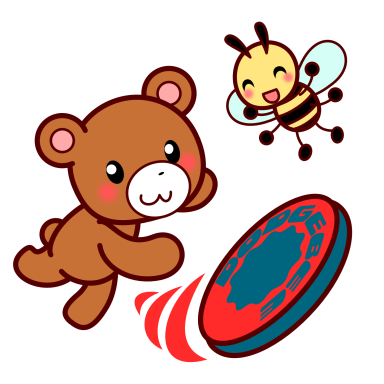 主催：NPO法人萩原スポーツクラブ　　TEL 52-1514／FAX 52-1030・・・・・・・・・・・・・・・・・・・・・・・・・・・・・・・・・・・・・・・・・・・・・・・・・・・・・・・・・・・・・・・・・・・・・・・・・・・・・・・・・・・・・・・・・・・・・・・第15回　ドッヂビー大会 参加申込書チーム名代表者氏名連絡先（携帯）―　　　　　　　　　――　　　　　　　　　――　　　　　　　　　―参加人数(10人以上)小学 　　年～ 　　年小学 　　年～ 　　年中学生中学生高校生・一般高校生・一般参加人数(10人以上)HSC会員非会員HSC会員非会員HSC会員非会員参加人数(10人以上)人人人人人人